АДМИНИСТРАЦИЯ ВЕСЬЕГОНСКОГОМУНИЦИПАЛЬНОГО ОКРУГАТВЕРСКОЙ ОБЛАСТИПОСТАНОВЛЕНИЕг. Весьегонск30.12.2021                                                                                                                            № 672п о с т а н о в л я е т:1. Постановление Администрации Весьегонского муниципального округа от 30.12.2020 № 697 «Об утверждении муниципальной программы Весьегонского муниципального округа Тверской области «Комплексное развитие системы жилищно-коммунальной инфраструктуры Весьегонского муниципального округа Тверской области» на 2021-2026 годы, от 19.03.2021 № 123 «О внесении изменений в постановление Администрации Весьегонского муниципального округа от 30.12.2020 № 697», от 24.03.2021 № 127 «О внесении изменений в постановление Администрации Весьегонского муниципального округа от 30.12.2020 № 697», от 07.10.2021 № 431 «О внесении изменений в постановление Администрации Весьегонского муниципального округа 30.12.2020 № 697», от 07.10.2021 № 432 «О внесении изменений в постановление Администрации Весьегонского муниципального округа от 30.12.2020 № 697», от 11.10.2021 № 443 «О внесении изменений в постановление Администрации Весьегонского муниципального округа 30.12.2020 № 697», от 29.10.2021 № 497 «О внесении изменений в постановление Администрации Весьегонского муниципального округа 30.12.2020 № 697», от 30.12.2021 № 671 «О внесении изменений в постановление Администрации Весьегонского муниципального округа 30.12.2020 № 697» признать утратившими силу.2. Обнародовать настоящее постановление на информационных стендах муниципального образования «Весьегонский муниципальный округ» и разместить на официальном сайте Администрации Весьегонского муниципального округа и информационно-телекоммуникационной сети Интернет.3.Настоящее постановление вступает в силу с 01.01.2022 г.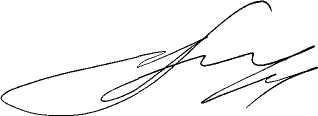  Глава Весьегонского муниципального округа                                                                                      А.В. ПашуковО признании утратившими силу постановленийАдминистрации Весьегонского муниципальногоокруга № 697 от 30.12.2020; № 123 от 19.03.2021;№ 127 от 24.03.2021; № 431 от 07.10.2021; № 432 от 07.10.2021; № 443 от 11.10.2021; № 497 от 29.10.2021; № 671 от 30.12.2021 